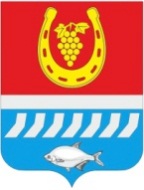 СОБРАНИЕ ДЕПУТАТОВ ЦИМЛЯНСКОГО РАЙОНАРЕШЕНИЕО присвоении условно разрешённого вида использования «Общественное управление» для земельного участка, расположенного по адресу: Ростовская область, Цимлянский район, ст. Камышевская, ул. Речная, 22, кадастровый номер 61:41:0040106:26Рассмотрев служебную записку заведующего отделом имущественных и земельных отношений от 24.02.2022 № 102/2.2/95 о присвоении условно разрешённого вида использования «Общественное управление» для земельного участка, расположенного по адресу: Ростовская область, Цимлянский район, ст. Камышевская, ул. Речная, 22, кадастровый номер 61:41:0040106:26, в соответствии с решением Собрания депутатов Цимлянского района от 23.12.2021 № 46 «Об утверждении Правил землепользования и застройки Лозновского сельского поселения», на основании протокола проведения публичных слушаний от 05.04.2022, Собрание депутатов Цимлянского районаРЕШИЛО:1.Присвоить условно разрешённый вид использования «Общественное управление» для земельного участка, расположенного по адресу: Ростовская область, Цимлянский район, ст. Камышевская, ул. Речная, 22, кадастровый номер 61:41:0040106:26.2. Отделу имущественных и земельных отношений не позднее чем в течение одного месяца зарегистрировать изменения сведений о разрешенном использовании земельного участка, расположенного по адресу: Ростовская область, Цимлянский район, ст. Камышевская, ул. Речная, 22, кадастровый номер 61:41:0040106:26 в Управлении Федеральной службы государственной регистрации, кадастра и картографии по Ростовской области.3. Настоящее решение вступает в силу со дня официального опубликования.	4. Контроль за исполнением настоящего решения возложить на постоянную комиссию по аграрной политике, продовольствию и природопользованию Собрания депутатов Цимлянского района.Председатель Собрания депутатов –глава Цимлянского района                                                               Л.П. Перфилова14.04.2022№ 97г. Цимлянск